EĞİTİM FAALİYET PROGRAMI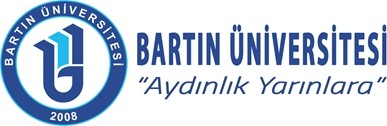 (Hizmet İçi Eğitimler)NOT:Zoom programında katılımcı sınırlaması bulunduğundan, kapasitesi aşımı olması halinde aşağıdaki bağlantı adresinden eğitime katılabilirsiniz. Anlayışınız için teşekkür ederiz.https://youtube.com/live/wH5_Nbyt_ag?feature=shareAdres	:	Bartın Üniversitesi Rektörlüğü74100 Merkez / BARTIN(Form No: FRM-0001, Revizyon Tarihi: -, Revizyon No: 0)Telefon	:İnternet Adresi	:E-Posta	:0378 223 55 00www.bartin.edu.tr info@bartin.edu.trSayfa 1 / 1EĞİTİM PROGRAMINA DAİR BİLGİLERİEĞİTİM PROGRAMINA DAİR BİLGİLERİEĞİTİM PROGRAMINA DAİR BİLGİLERİEĞİTİM PROGRAMINA DAİR BİLGİLERİEĞİTİM PROGRAMINA DAİR BİLGİLERİEğitimFaaliyetinin TürüEğitimFaaliyetinin TürüKişisel GelişimKişisel GelişimKişisel GelişimEğitim KonusuEğitim KonusuYağmacı (Predatory) Dergilerden Kaçınmak: Nitelikli İndekslerde Taranan Dergilerde Hızlı ve Ücretsiz Yayın YapmakYağmacı (Predatory) Dergilerden Kaçınmak: Nitelikli İndekslerde Taranan Dergilerde Hızlı ve Ücretsiz Yayın YapmakYağmacı (Predatory) Dergilerden Kaçınmak: Nitelikli İndekslerde Taranan Dergilerde Hızlı ve Ücretsiz Yayın YapmakEğitim NumarasıEğitim Numarası2024-072024-072024-07EğitimFaaliyetinin YeriEğitimFaaliyetinin Yerihttps://zoom.us/j/97865424585?pwd=d3QycG44ZUp2YVVBbE9CRWpZcm9oQT09Toplantı Kimliği: 978 6542 4585 Parola: onceinsanhttps://zoom.us/j/97865424585?pwd=d3QycG44ZUp2YVVBbE9CRWpZcm9oQT09Toplantı Kimliği: 978 6542 4585 Parola: onceinsanhttps://zoom.us/j/97865424585?pwd=d3QycG44ZUp2YVVBbE9CRWpZcm9oQT09Toplantı Kimliği: 978 6542 4585 Parola: onceinsanEĞİTİM PROGRAMIEĞİTİM PROGRAMIEĞİTİM PROGRAMIEĞİTİM PROGRAMIEĞİTİM PROGRAMITarihSaatKonuEğitim Görevlisi21.03.202414.30Yağmacı (Predatory) Dergilerden Kaçınmak: Nitelikli İndekslerde Taranan Dergilerde Hızlı ve Ücretsiz Yayın YapmakProf. Dr. Selçuk Beşir DEMİRFırat Üniversitesi Eğitim Fakültesi Temel Eğitim BölümüSınıf Eğitimi Ana Bilim Dalı